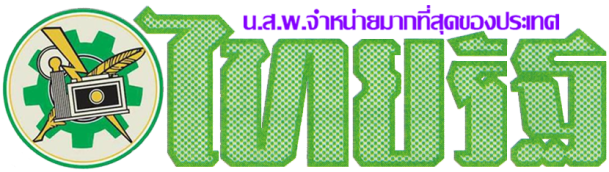 ข่าวประจำวันพุธที่ 18 พฤศจิกายน  2563 หน้าที่ 1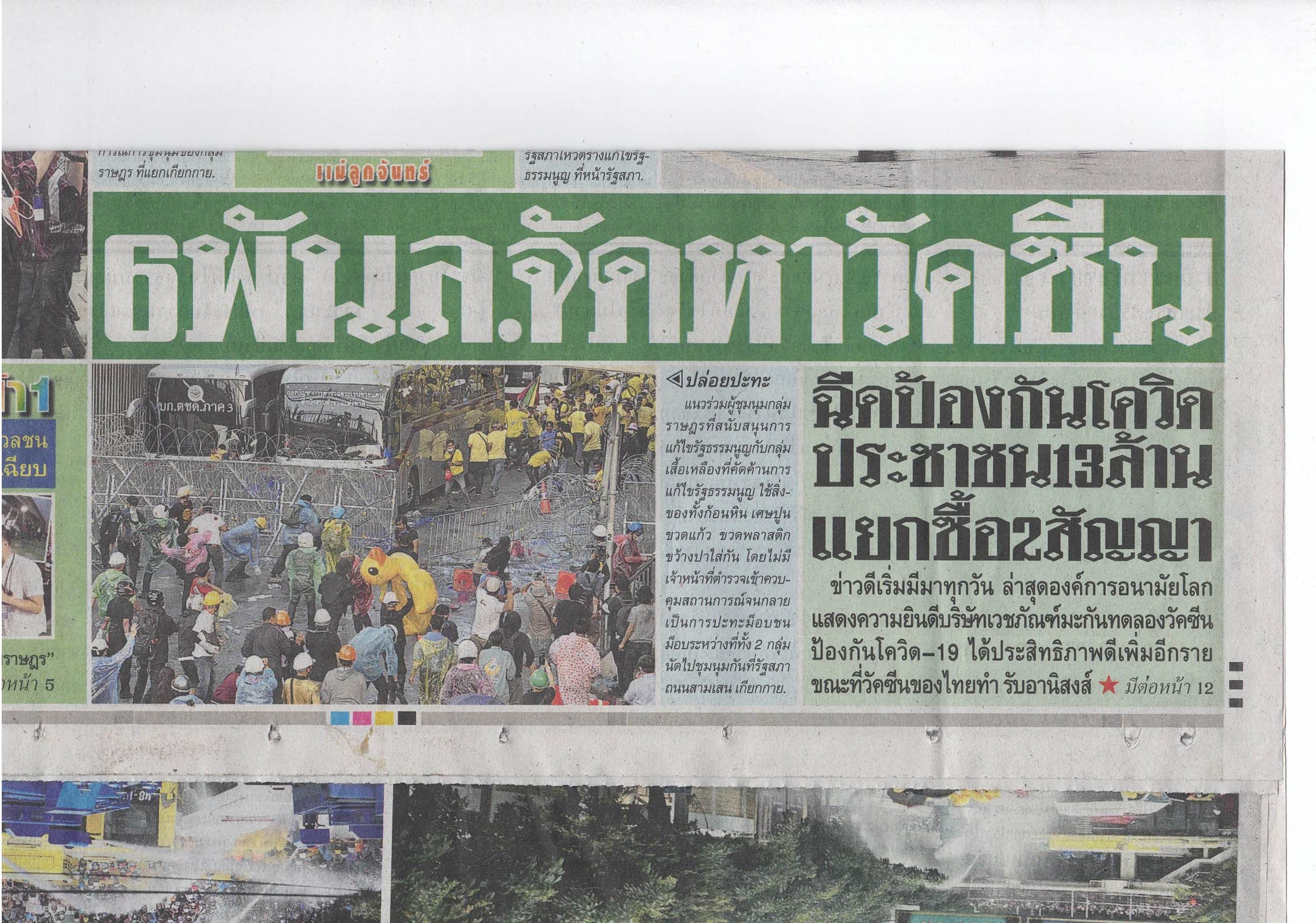 ข่าวประจำวันพุธที่ 18 พฤศจิกายน  2563 หน้าที่ 1 (ต่อหน้า 12)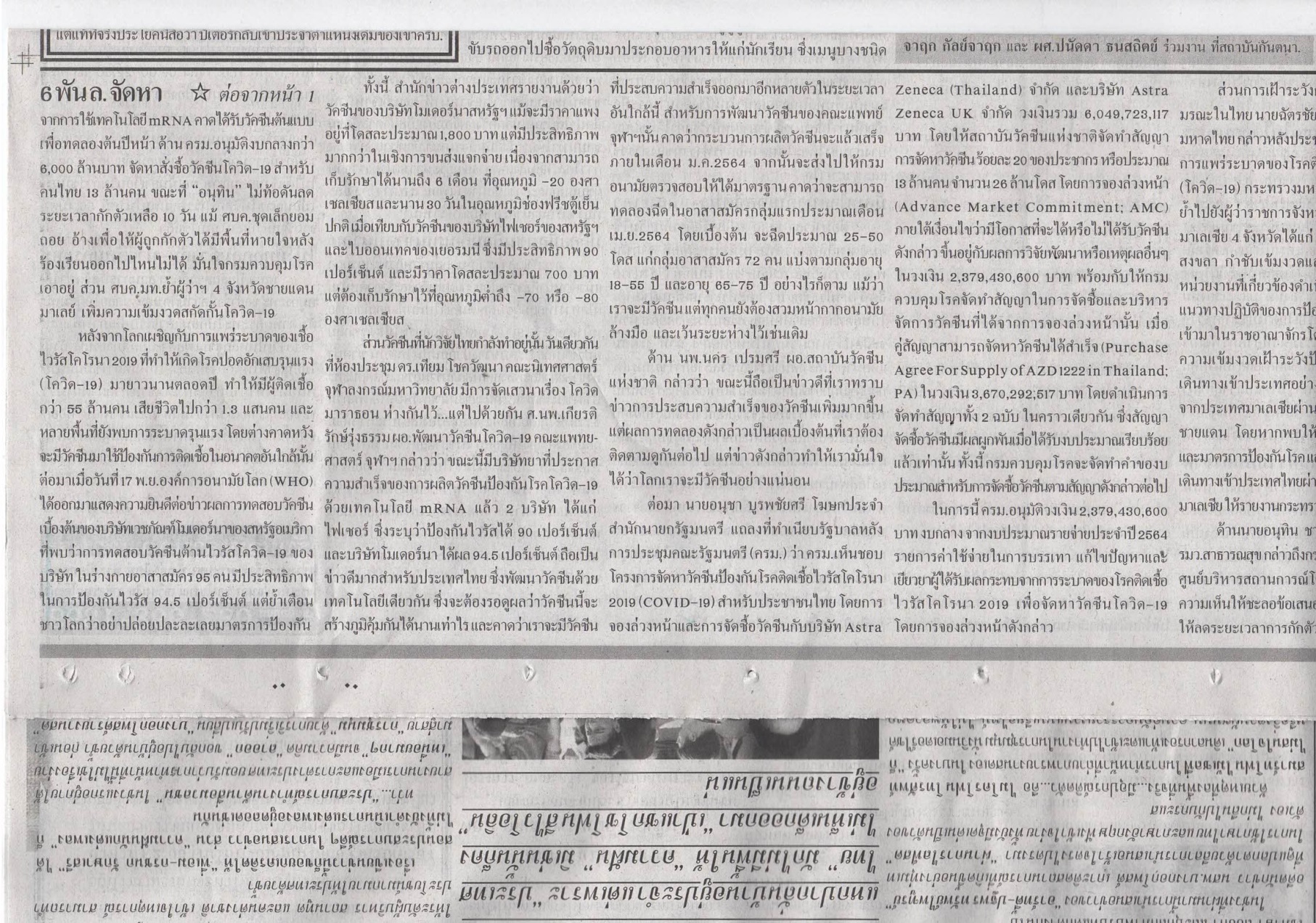 ข่าวประจำวันพุธที่ 18 พฤศจิกายน  2563 หน้าที่ 1 (ต่อหน้า 12)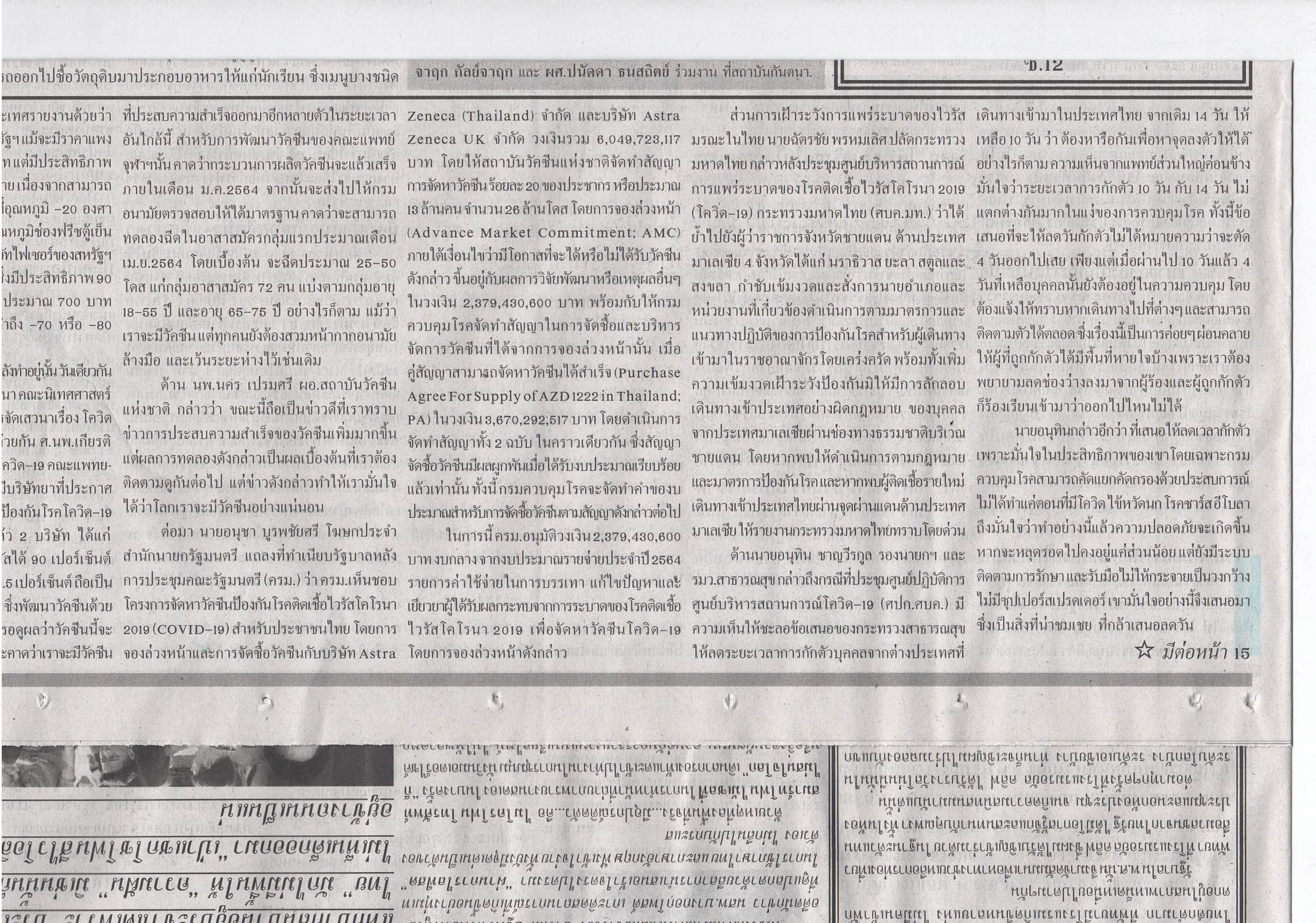 ข่าวประจำวันพุธที่ 18 พฤศจิกายน  2563 หน้าที่ 1 (ต่อหน้า 15)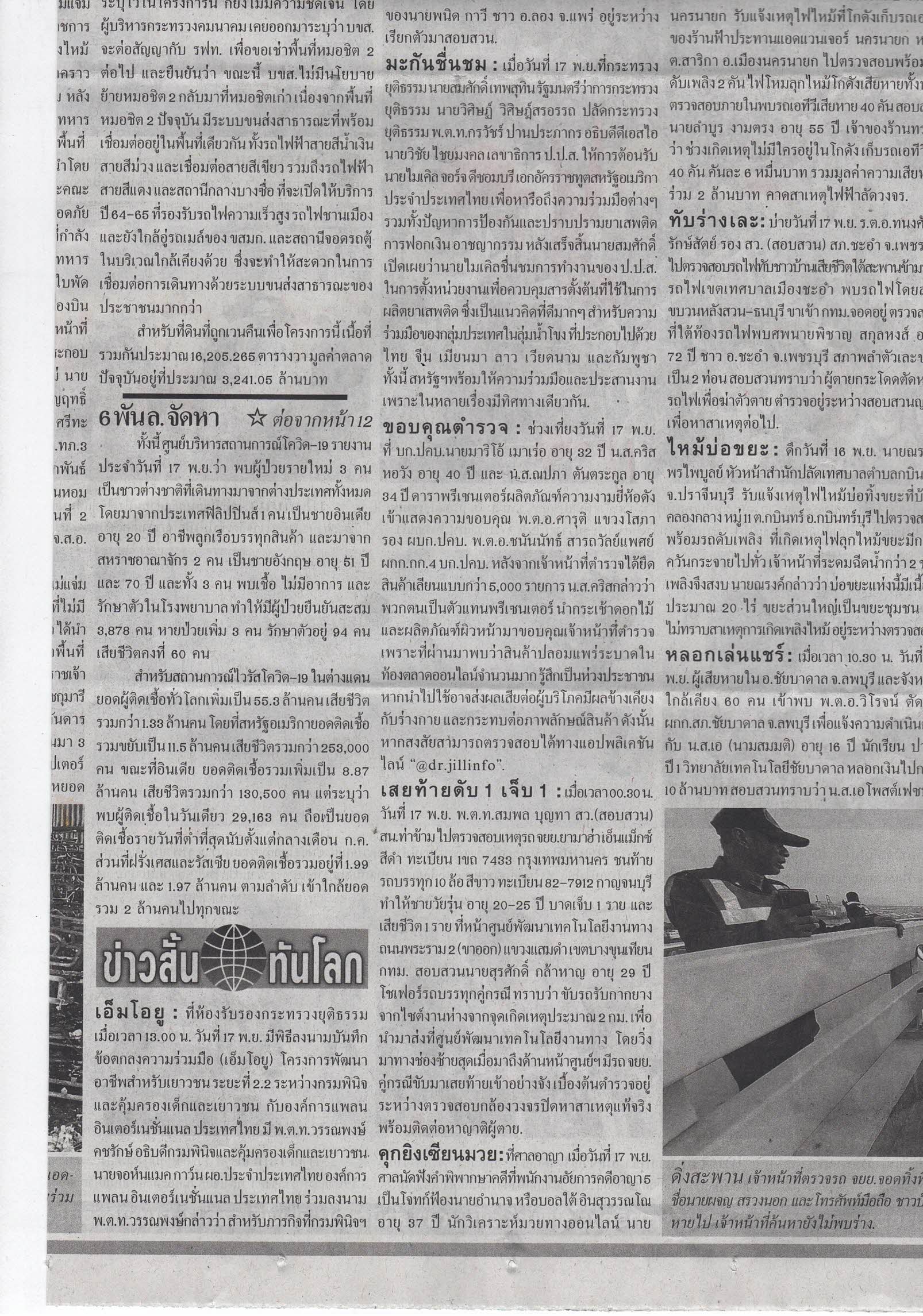 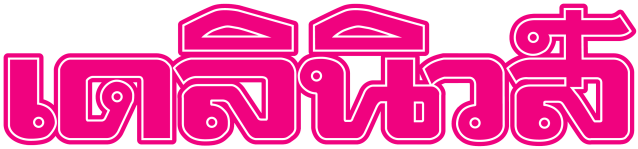 ข่าวประจำวันพุธที่ 18 พฤศจิกายน  2563 หน้าที่ 1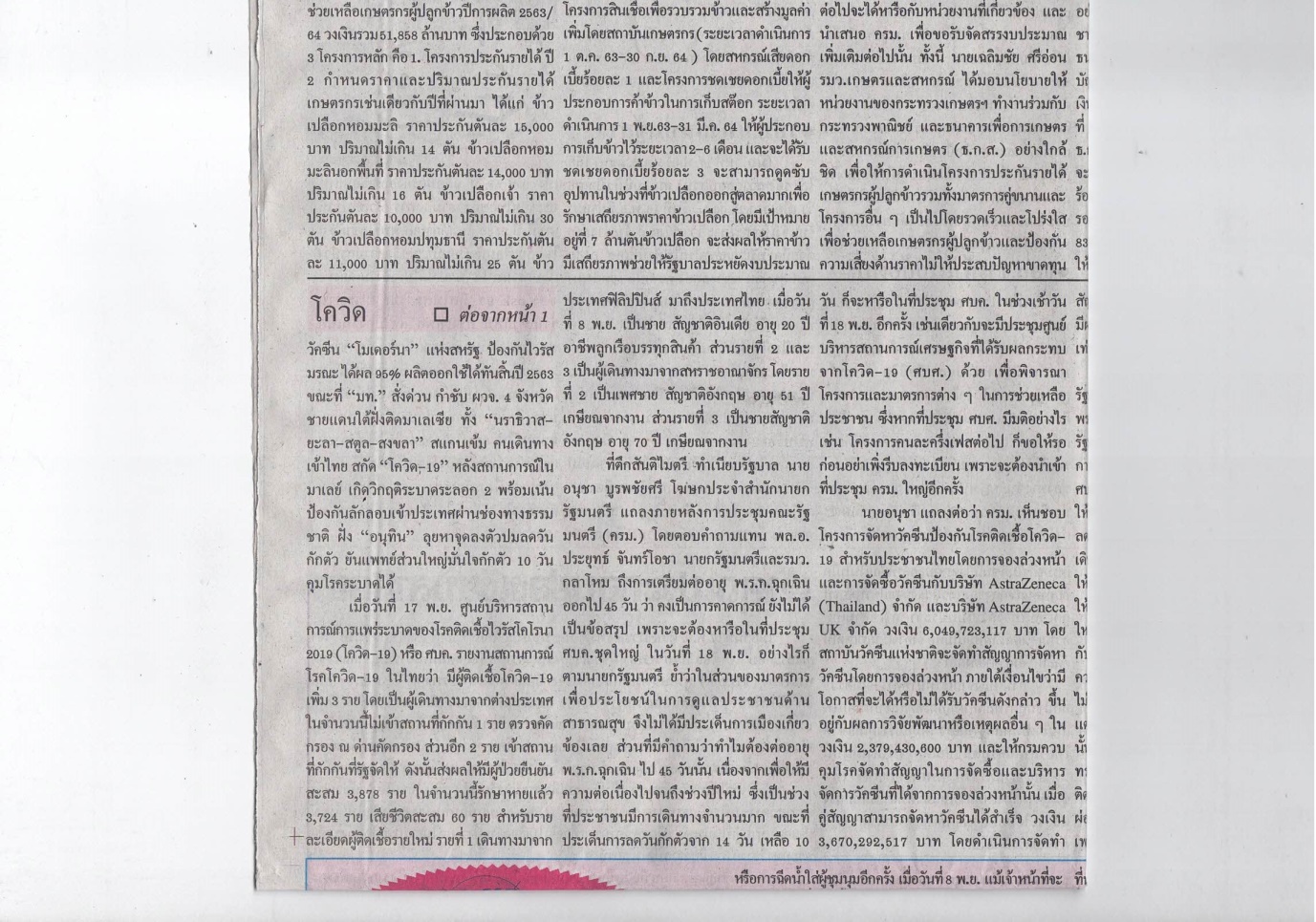 ข่าวประจำวันพุธที่ 18 พฤศจิกายน  2563 หน้าที่ 1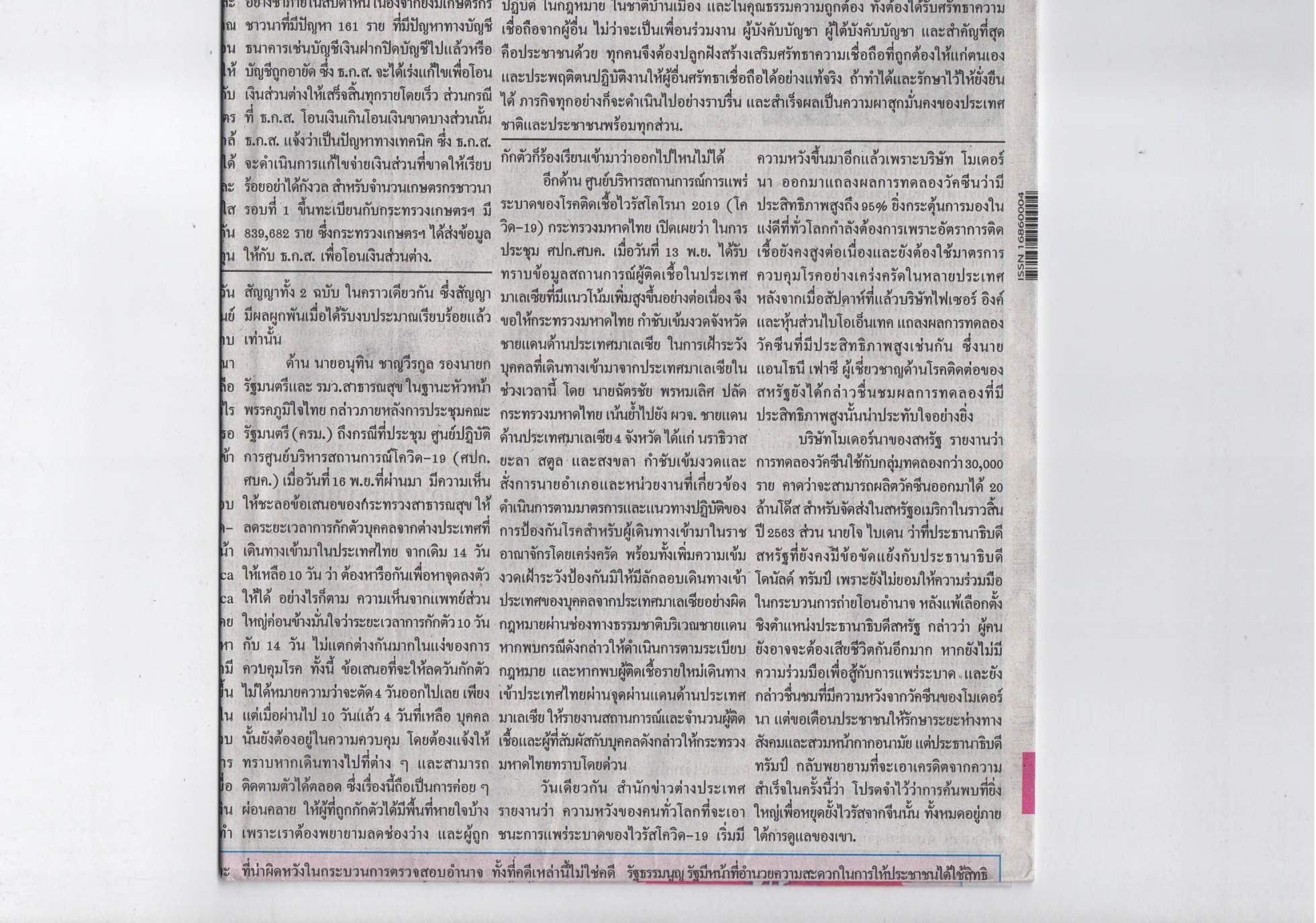 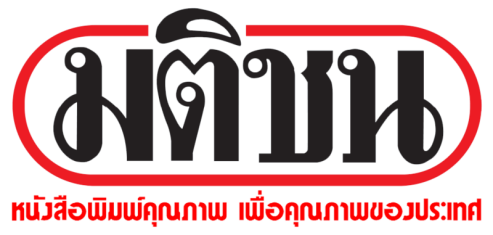 ข่าวประจำวันพุธที่ 18 พฤศจิกายน  2563 หน้าที่ 1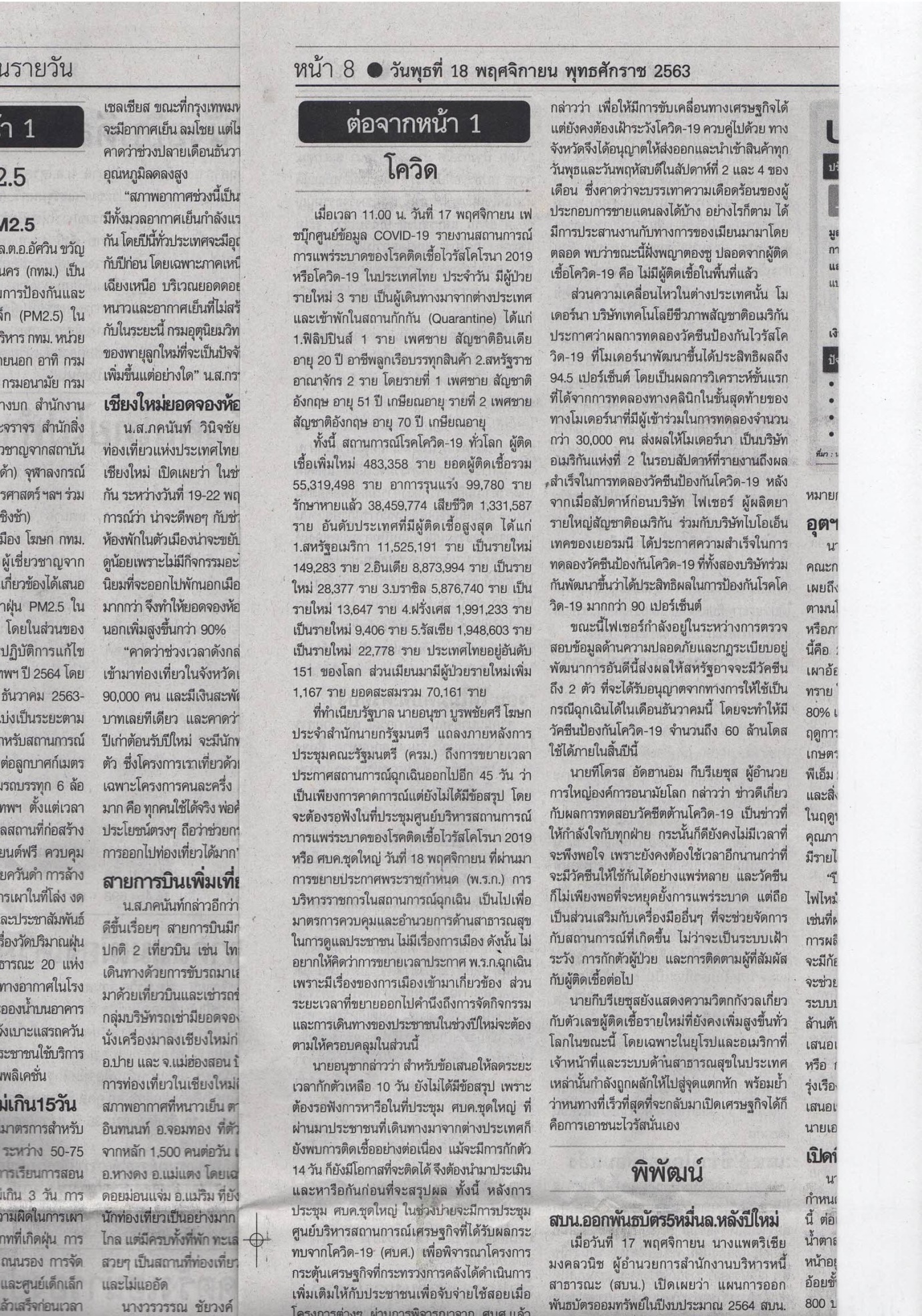 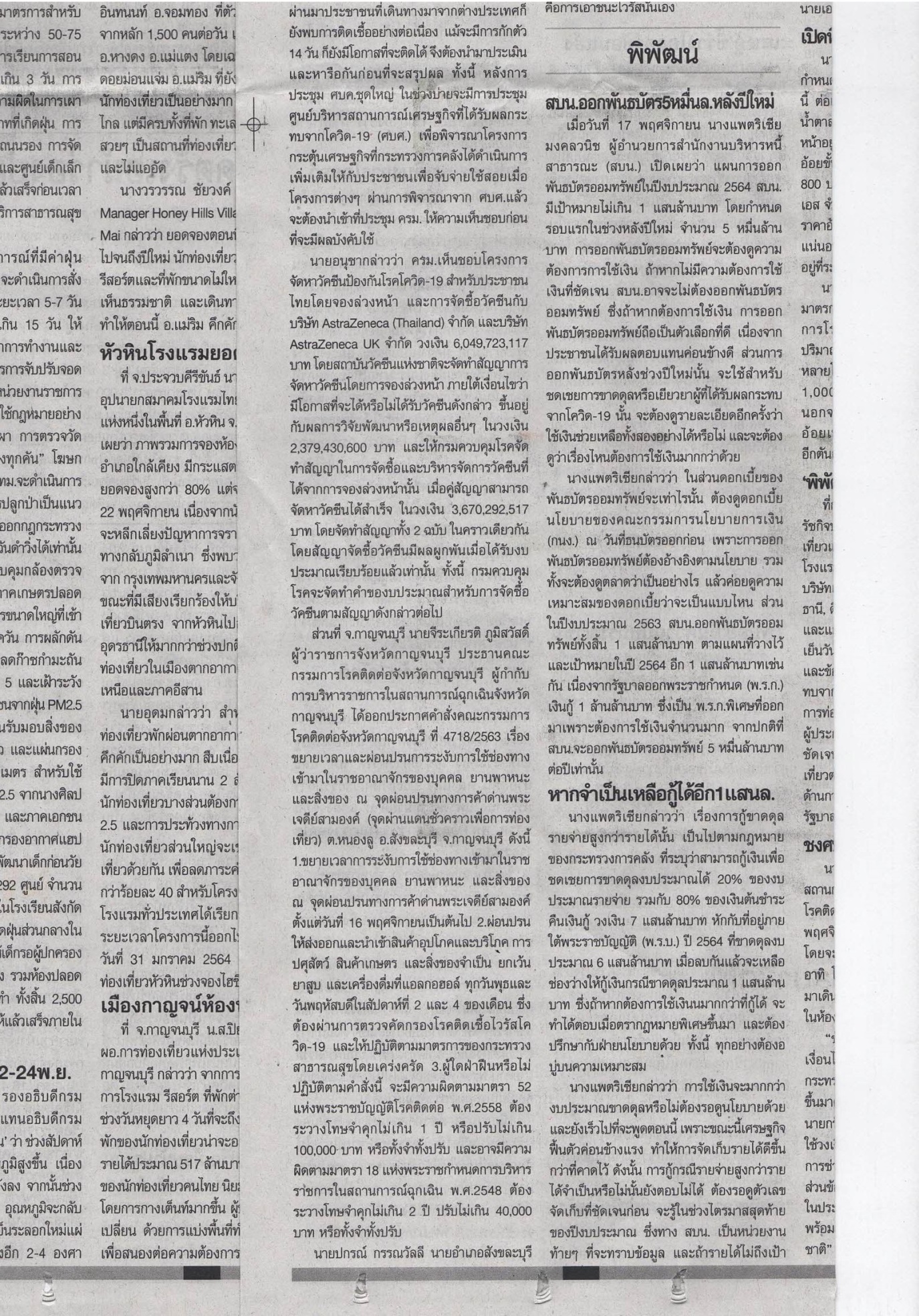 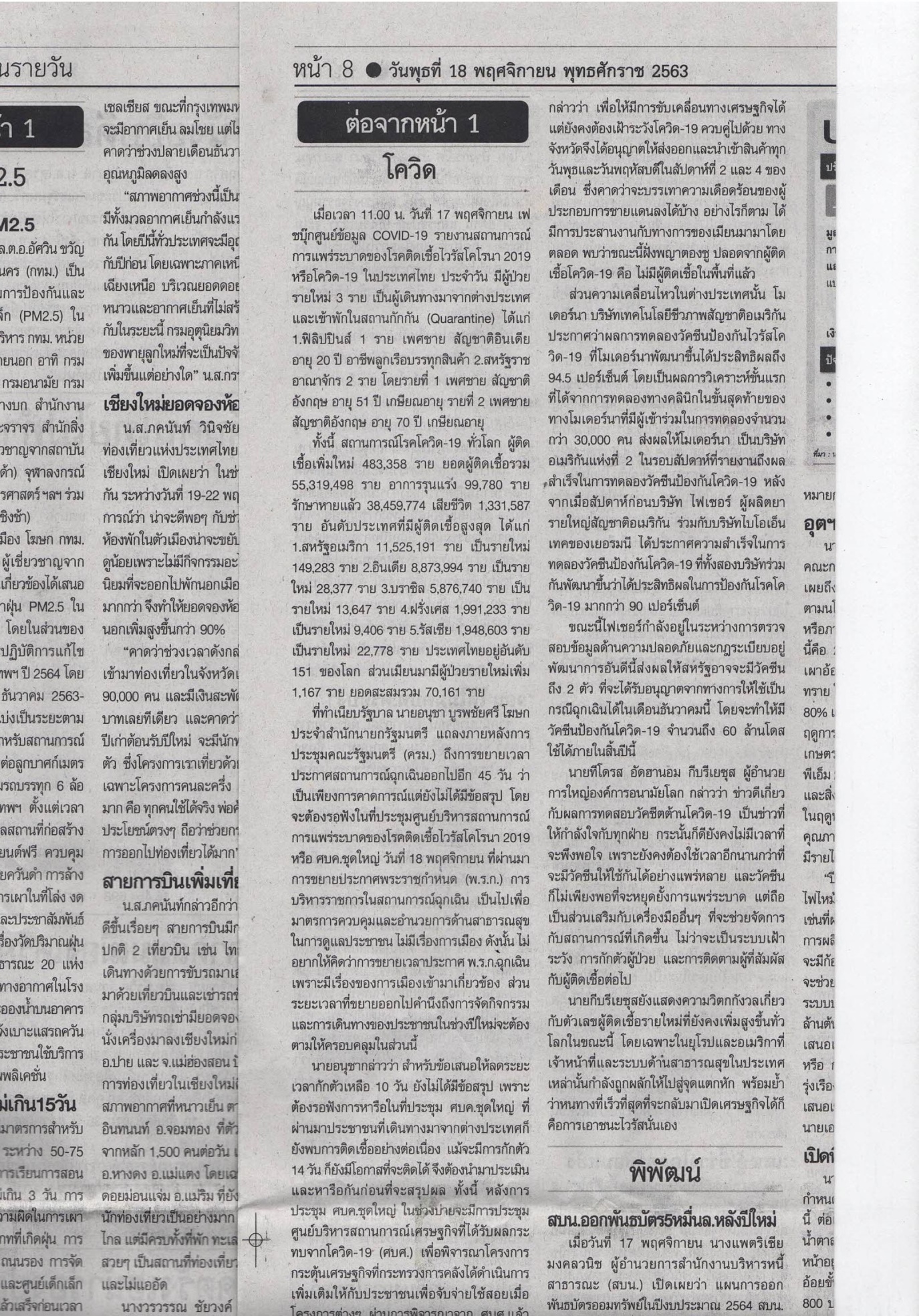 ข่าวประจำวันพุธที่ 18 พฤศจิกายน  2563 หน้าที่ 1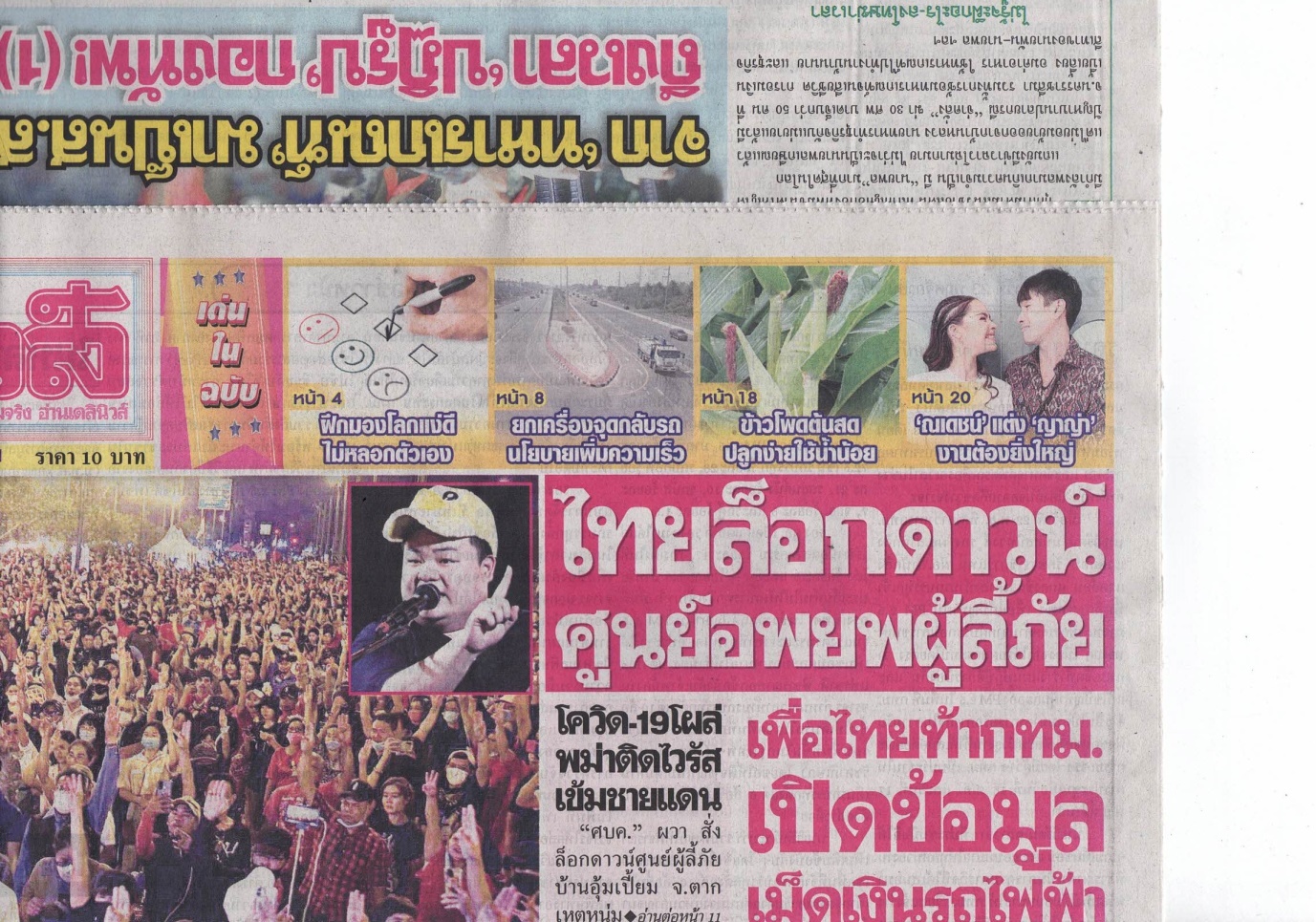 